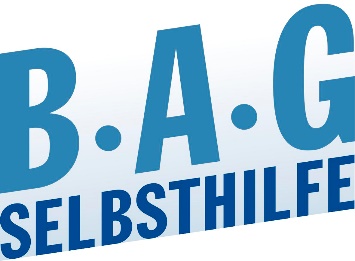 BAG SELSBTHILFE positioniert sich:Mehr als 670 Organisationen setzen im Superwahljahr 2021 ein starkes Zeichen für Demokratie und gegen Diskriminierung Berlin, 01.06.2021 „Wir lassen nicht zu, dass in Deutschland eine Stimmung erzeugt wird, die unsere Gesellschaft spaltet“, sagt die Erklärung der Aktion „WIR für Menschlichkeit und Vielfalt“. Mittlerweile haben sich über 670 Verbände, Initiativen und Einrichtungen aus dem Bereich der Behindertenhilfe und der Sozialen Psychiatrie der Aktion angeschlossen. Sie wollen alle ein starkes Zeichen für Demokratie und gegen Diskriminierung zu setzen. Die Unterzeichnenden betonen, es komme auf jede Stimme an und fordern auf, zur Wahl zu gehen. Vor der Landtagswahl in Sachsen-Anhalt am 6. Juni warnen sie erneut vor Hetze und Stimmungsmache rechter Akteur*innen wie der AfD und ähnlicher Bewegungen. Mit Sorge beobachten die Verbände, wie versucht wird, Hass und Gewalt gegen alle zu schüren, die sich für eine offene und vielfältige Gesellschaft engagieren. „Wir treten ein für Menschlichkeit und Vielfalt. Und wir sind nicht alleine: Wir stehen für Millionen Menschen in Deutschland, die das Auftreten und die Ziele von Parteien wie der Alternative für Deutschland und anderer rechter Bewegungen entschieden ablehnen“, heißt es in der Erklärung. Die AfD habe vielfach gezeigt, dass sie in ihren Reihen Menschen- und Lebensfeindlichkeit dulde, sie fördere Nationalismus, Rechtspopulismus und Rechtsextremismus. Heute sei daher plötzlich „wieder an der Tagesordnung, was in Deutschland lange als überwunden galt“, so die Unterzeichnenden. Sie reichen von Organisationen der Selbsthilfe über Förder- und Inklusionsorganisationen bis zu Spitzenverbänden der Freien Wohlfahrtspflege.Der gesamte Erklärungstext der Aktion und die Liste der Mitzeichnungen ist online unter www.wir-fmv.org abrufbar. Hintergrund: Bereits im April 2018 und im November 2019 haben sich zahlreiche Verbände öffentlich gegen Versuche aus den Reihen der AfD positioniert, Menschen mit Behinderungen und psychischen Erkrankungen herabzuwürdigen und für rassistische Stimmungsmache zu instrumentalisieren.Kontakt für Presseanfragen: kontakt@wir-fmv.org Die BAG SELBSTHILFE mit Sitz in Düsseldorf ist die Dachorganisation von 120 bundesweiten Selbsthilfeverbänden behinderter und chronisch kranker Menschen und ihrer Angehörigen. Darüber hinaus vereint sie 12 Landesarbeitsgemeinschaften und 7 außerordentliche Mitgliedsverbände. Der BAG SELBSTHILFE sind somit mehr als 1 Million körperlich-, geistig-, sinnesbehinderte und chronisch kranke Menschen angeschlossen, die sowohl auf Bundes- und Landesebene tätig sind als auch auf lokaler Ebene in Selbsthilfegruppen und Vereinen vor Ort. Selbstbestimmung, Selbstvertretung, Integration, Rehabilitation und Teilhabe behinderter und chronisch kranker Menschen sind die Grundsätze, nach denen die BAG SELBSTHILFE für die rechtliche und tatsächliche Gleichstellung behinderter und chronisch kranker Menschen in zahlreichen politischen Gremien eintritt.Burga TorgesReferatsleitung Presse- und Öffentlichkeitsarbeit
BAG SELBSTHILFE 
Bundesarbeitsgemeinschaft Selbsthilfe von Menschen mit Behinderung, chronischer Erkrankung und ihren Angehörigen e.V.Kirchfeldstraße 149
40215 Düsseldorf
Fon: 0211 3100625
Fax: 0211 3100634 
www.bag-selbsthilfe.de
burga.torges@bag-selbsthilfe.de __________________________________________________________________________